Для промышленных применений в неблагоприятных условиях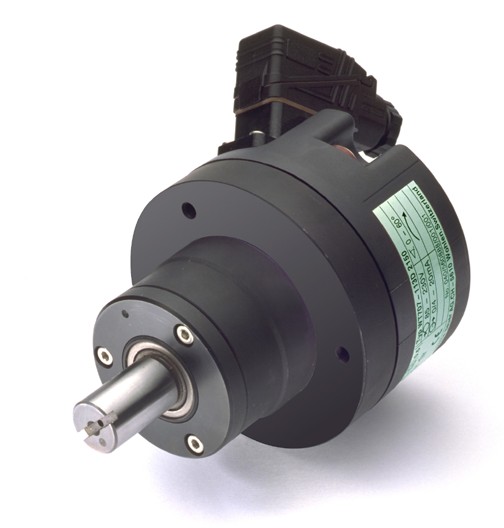 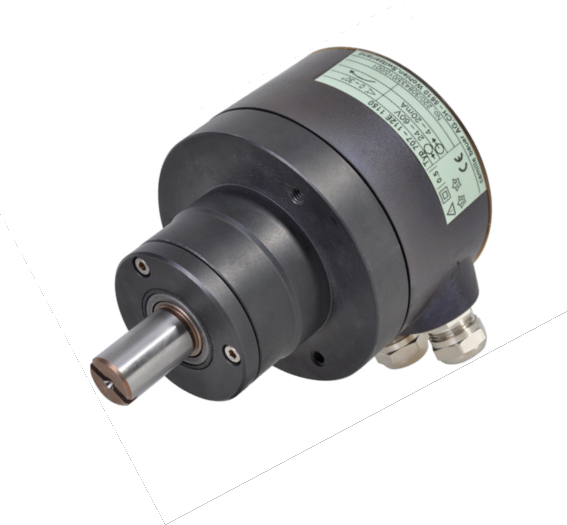 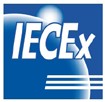 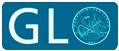 KINAX WT707 представляет собой надежный абсолютный датчик углового положения, в первую очередь предназначенный для применения в неблагоприятных условиях благодаря уникальному емкостному методу измерения. Он определяет угол поворота вала бесконтактно и преобразует его в постоянный ток, пропорциональный измеряемой величине.Преимущества для ВасНИЗКИЕ ЗАТРАТЫ НА ЖИЗНЕННЫЙ ЦИКЛ БЛАГОДАРЯ СЛЕДУЮЩИМ ПАРАМЕТРАМ:ПРОВЕРЕННОЕ КАЧЕСТВОЕмкостной метод измеренияСертификация GL для использования на морских судахВзрывобезопасность в соответствии с ATEX и искробезопасность в соответствии с IECEx – класс "ia" (газ)НАДЕЖНОСТЬ, НЕ ТРЕБУЮЩАЯ ТЕХНИЧЕСКОГО ОБСЛУЖИВАНИЯУстойчивость к высоким механическим нагрузкам благодаря прочной конструкции и высококачественным материаламВысокая устойчивость к воздействию магнитных полейПРОСТОЙ И БЫСТРЫЙ ВВОД В ЭКСПЛУАТАЦИЮОтсутствие износа, низкие годовые затраты на техническое обслуживание Определенное значение углаТехнические данныеОбщиеКонтролируемый параметр: Угол поворотаМетод измерения:	Емкостной методИзмерительный входДиапазон измерения угла:   0…≥ 5 до 0… ≤ 270°(без передаточного механизма)0…≥ 10° до 0…1600 оборотов(с передаточным механизмом) Желательные диапазоны0…10, 0…30, 0…60, 0…90,0…180 или 0…270°Диаметр ведущего вала:     Ø 19 мм [0,748"], Ø 12 мм [0,472"] Пусковой момент:                макс. 0,25 Н·м [35,402 дюйм·унция]Направление вращения:     по часовой стрелке или против часовой стрелки (если смотреть со стороны ведущего вала)Измерительный выходВыходная переменная IA:    Независимый от нагрузки постоянный ток, пропорциональный входному углуОтклонение нулевой точки: ориент. ± 5 %Отклонение                           ориент. + 5 % / -30 %результирующего значения:(см. критерий выбора 9)Ограничение тока:               IA макс. 40 мАСтандартный диапазон:	0...1 мА, 3- или (4)-проводное подключение0...5 мА, 3- или (4)-проводное подключение0...10 мА, 3- или (4)-проводное подключение4...20 мА, 2-проводное подключение или0...20 мА, 3- или (4)-проводное подключение(регулируемый с потенциометром)4...20 мА, 3- или (4)-проводное подключение0...20 мА, 4-проводное подключениеНестандартный:    0...>1 мА до 0... <20 мА,3- или (4)-проводное подключениеИсточник питания: Напряжение постоянного и переменного тока:(невзрывобезопасное исполнение, с электрической изоляцией, с блоком питания постоянного/переменного тока (постоянный ток/45... 400 Гц))Исключительно напряжение постоянного токавходное напряжение Ui: 	12...33 В (невзрывобезопасное исполнение, без электрической изоляции)Взрыво- и искробезопасность ia:входное напряжение Ui: 	12 ... 30 В макс. входной ток Ii:	160 мА макс. входная мощность Pi:	1 Втмакс. внутренняя емкость Ci: 	22нФ макс. внутренняяиндуктивность Li:	не принимается во вниманиеОстаточная пульсация выходного тока: 	< 0.3 % p.p.Время отклика:       < 5 мсДанные погрешностиОсновная погрешность:   ≤ 0,5 % для диапазонов 0…≤ 150°≤ 1,5 % для диапазонов от 0…> 150°до 0…270°Воспроизводимость:        < 0.2 % Влияние температуры на выходной ток(-40…+85 °C):[–40 ... +167 °F]                 ± 0.2 % / 10 KДанные для установкиКорпус (основная часть): Сталь (с твердым хромированием) – в стандартном исполненииВысококачественная сталь 1.4462 – в исполнении, пригодном для использования в морской водеЗадняя панель:                 Пластик (полиэстер) – в исполненияхсо штепсельным разъемом, или алюминий (silafont) – в исполнениях с резьбовым кабельным вводомПодключения:                   Штепсельный соединитель, пластик, или резьбовой кабельный ввод, металлШтепсельный соединитель (1) состоит из штепсельной розетки и штепсельной вилки (1.2) со стороны соединительного кабеля (резьбовой ввод PG 11) и семи винтовых зажимов.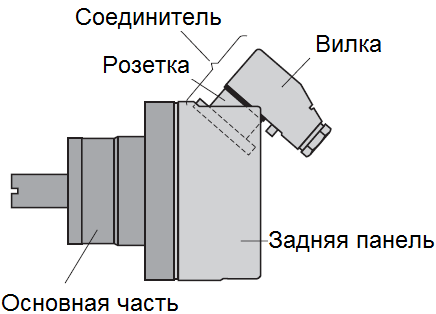 Рис. 1. Подключение кабеля в заднем направлении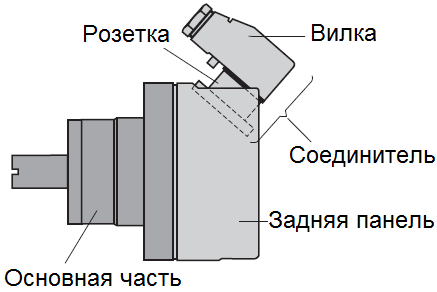 Рис. 2. Подключение кабеля в переднем направленииПриборы с винтовыми зажимами и кабельными вводами PG 11 (см. Рис. 3) снабжены четырьмя винтовыми зажимами и зажимами заземления на задней панели. Винтовые зажимы предназначены для подключения проводов сечением до 1,5 мм2. Для получения доступа к зажимам, следует снять крышку.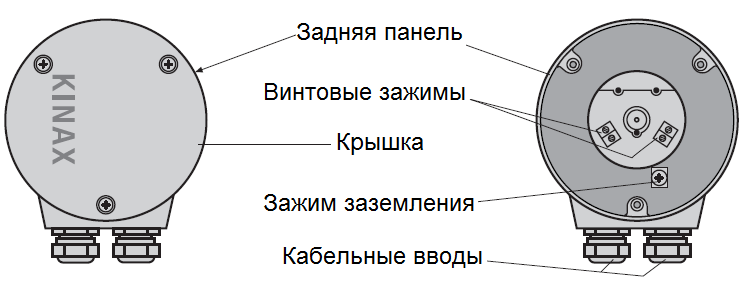 Рис. 3. Винтовые зажимы / резьбовой кабельный вводМонтажное положение: ПроизвольноеТипы крепления:            Прямое крепление(Прибор без лапы, без фланца) Крепление с лапой или фланцемМасса:                            Ориент. 2,9 кг (без дополнительного передаточного механизма)Ориент. 3,9 кг (с дополнительным передаточным механизмом)по 0,5 кг приходится на лапу или фланец

Технические нормыПаразитное излучение:               EN 61000-6-3Помехоустойчивость:                  EN 61000-6-2Испытательное напряжение:      2,2 кВeff, 50 Гц, 1 мин.между источником питания и корпусом или источником питания и измерительным выходом (питание от постоянного/переменного тока, с электрической изоляцией)500 Вeff, 50 Гц, 1 мин.Все подключения к корпусу(питание от постоянного тока, без электрической изоляции)Допустимоесинфазное напряжение:            100 В переменного тока, 50 Гц, кат. II Импульсное выдерживаемое напряжение:                               1 кВ, 1.2/50 µs, 0.5 Ws Степень защиты оболочки:       IP 66 в соотв. с EN 60 529Условия окружающей средыКлиматические характеристики: Стандарт (NEx): Температура –25 … +70 °C [–13 ... +158 °F]Относ. влажность ≤ 90 % без конденсатаИсполнение с улучшенными климатическими характеристикамиТемпература – 40 to + 70 °C [-40...158 °F]Среднегодовая относительная влажность ≤ 95%Взрывобезопасное исполнениеТемпература – 40 до + 55 °C [-40...131 °F] для класса Т6относ. – 40 до + 70 °C [-40...158 °F] для класса T5 относ. – 40 до + 75 °C [-40...167 °F] для класса T4Допустимая вибрация:(без дополнит. передаточного механизма):	  0…200 Гц,10 g постоянная, 15 g для 2 ч200…500 Гц,5 g постоянная, 10 g для 2 чУдар:	 3 × 50 g каждый 10 импульсов по всем 3 осямДопустимая статическаянагрузка на вал:	 Макс. 1000 Н (радиальная) Макс.   500 Н (осевая)В случае вибрационного воздействия, нагрузкана вал должна быть минимальной, чтобы обеспечить оптимальный срок службы подшипникаТемпература транспортировки и хранения:    	  -40 ... +80 °C [–40 ... +176 °F]Эксплуатация во взрывоопасных средах:Взрывозащитав газовых средах:	 Маркировка:     Ex ia IIC T6 GbСоответствие  ATEX:стандартам:     EN 60079-0:2012EN 60079-11:2012IECEx:EN 60079-0:2011EN 60079-11:2011-06Уровень взрывозащиты:	      iaТемпературный класс:	      T6Группа согласно EN 60079-00:2012: IIРазмерный чертеж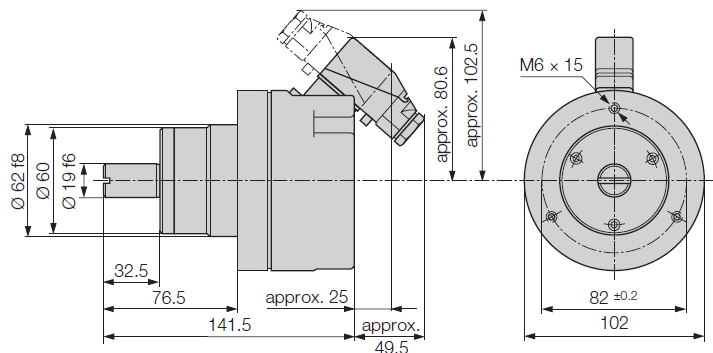 Рис. 4. KINAX WT 707 со штепсельным соединителем.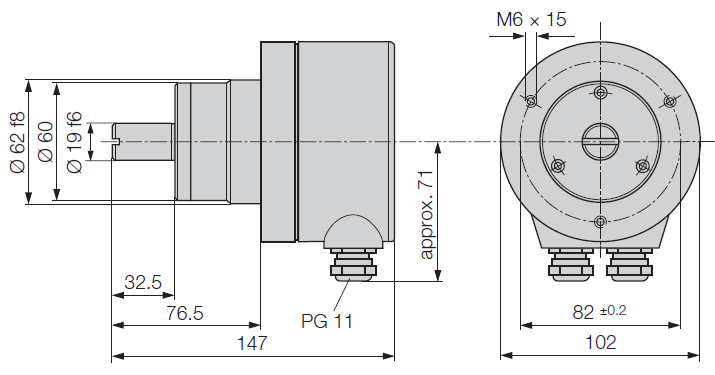 Рис. 5. KINAX WT 707 с винтовыми зажимами и кабельными вводами.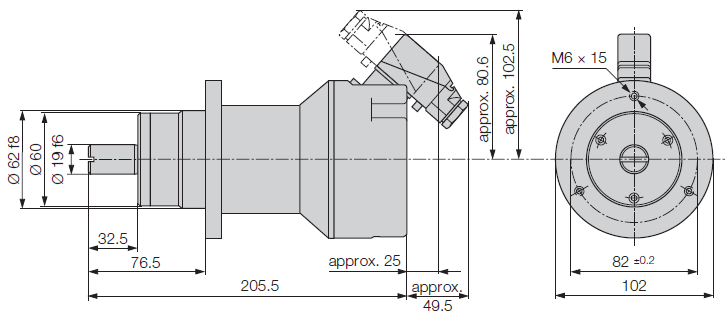 Рис. 6. KINAX WT 707 с дополнительным передаточным механизмом и штепсельным соединителем.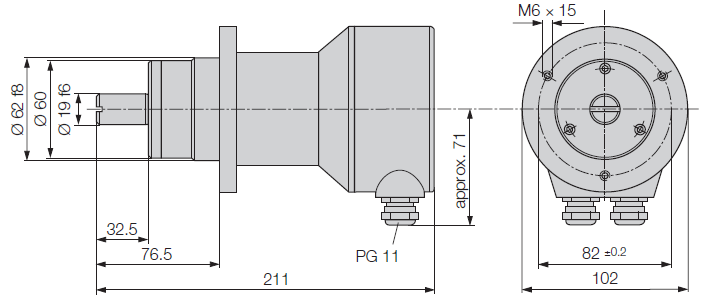 Рис. 7. KINAX WT 707 с дополнительным передаточным механизмом, винтовыми зажимами и кабельными вводами.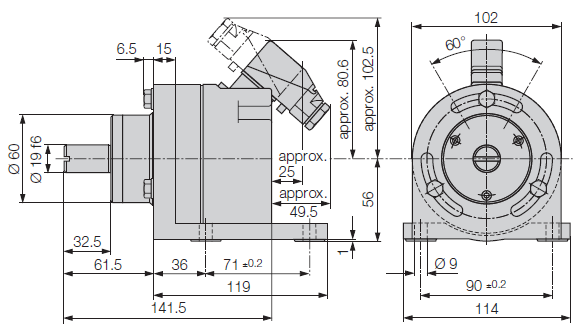 Рис. 8. KINAX WT 707 со штепсельным соединителем и лапой.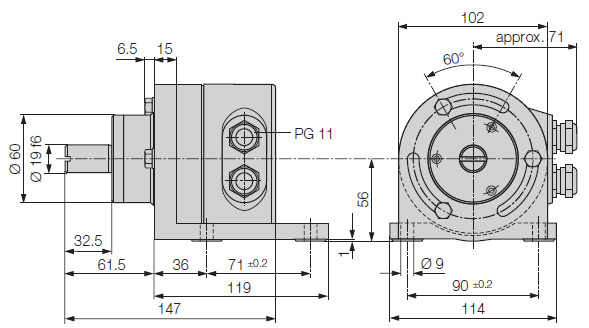 Рис. 9. KINAX WT 707 с винтовыми зажимами, кабельными вводами и лапой.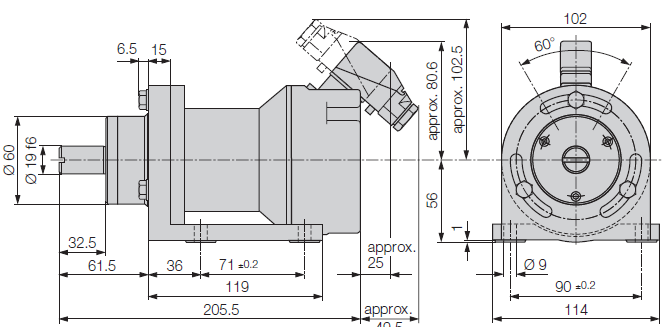 Рис. 10. KINAX WT 707 с дополнительным передаточным механизмом, штепсельным соединителем и лапой.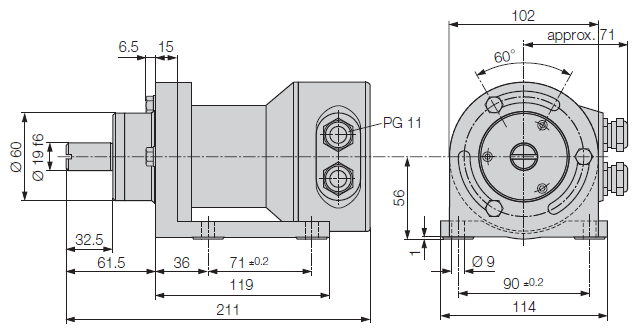 Рис. 11. KINAX WT 707 с дополнительным передаточным механизмом, винтовыми зажимами, кабельными вводами и лапой.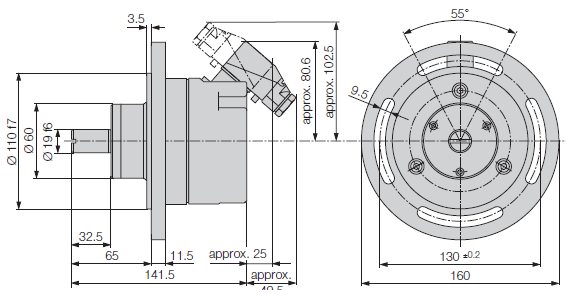 Рис. 12. KINAX WT 707 со штепсельным соединителем и фланцем.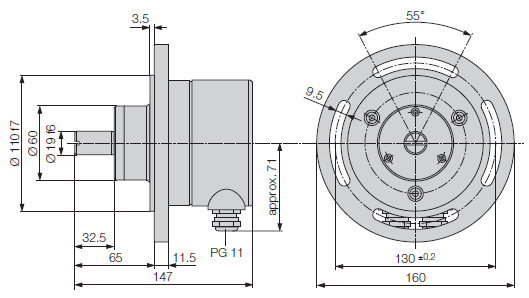 Рис. 13. KINAX WT 707 с винтовыми зажимами, кабельными вводами и фланцем.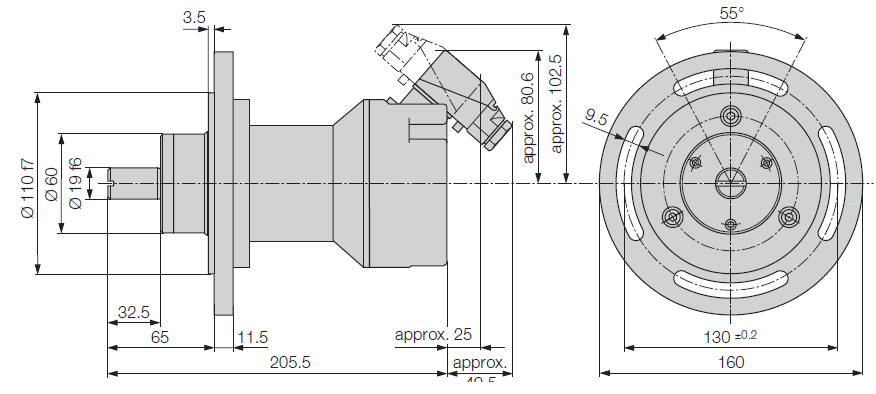 Рис. 14. KINAX WT 707 с дополнительным передаточным механизмом, штепсельным соединителем и фланцем.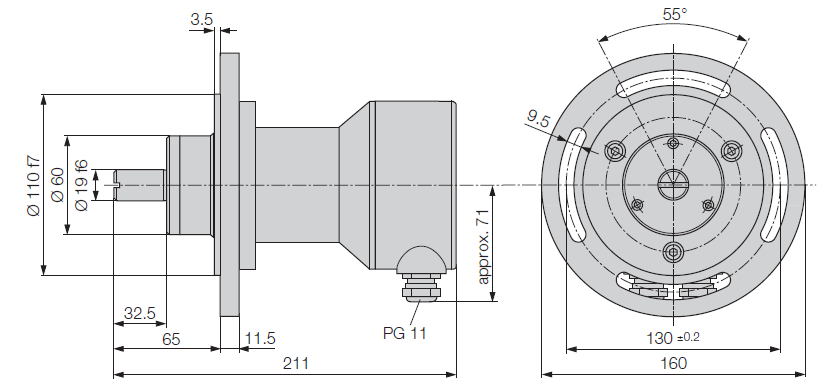 Рис. 15. KINAX WT 707 с дополнительным передаточным механизмом, винтовыми зажимами, кабельными вводами и фланцем.
Электрические соединения2-, 3- или 4-проводное подключение без электрической изоляции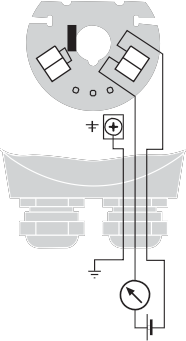 1	62 	+ 5Мост1	62 	+ 51 	6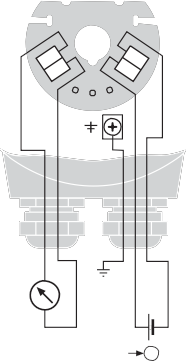 2 	+ 53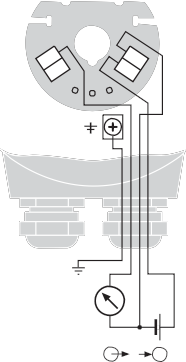 3 	4 	+ 	4 	+ 	4– 	3     – 	– 	–Мост–Rext+–Rext++Rext–А+Rext–+Rext–+Rext–+     – 	+    – 	+    ––    + 	A	+    – 	+     –A и H	A и H	H	A	HH	A	H                   2-проводное подключение 	             3-проводное подключение 		4-проводное подключение                                 (4...20 мА) 	          (сигналы с разной силой тока) 	              (сигналы с разной силой тока)4-проводное подключение с электрической изоляцией (сигналы с разной силой тока)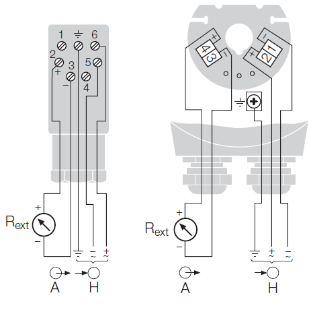 A   =      Измерительный выход ...... в виде 2-проводного подключения (4...20 мА, сигнал на выходе/в цепи питания)... в виде 3- или 4-проводного подключения (сигналы с разной силой тока)H   =     Питание от источника постоянного тока H = 12...33 Вотнос. H = 12...30 В во взрывобезопасном исполненииRext =    Сопротивление внешней цепиНастройкаТехнические характеристики и информация для заказаПринадлежности 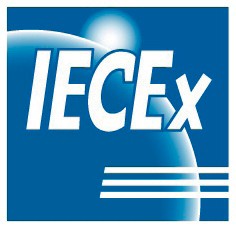 Сертификаты соответствия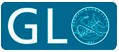 Объем поставки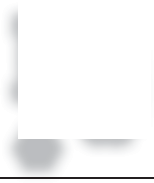 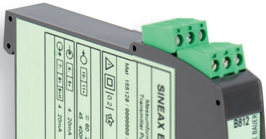 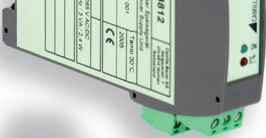 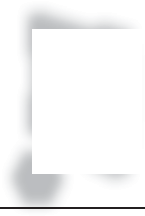 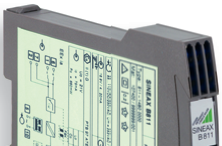 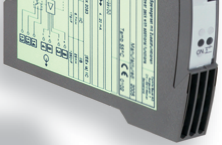 1  Датчик углового положения KINAX WT707 (в соответствии с Заказом)1  Руководства по эксплуатации на немецком, французском, английском и итальянском языкахПоложитесь на нас.Camille Bauer Metrawatt AG Aargauerstrasse 7CH-5610 Wohlen / ШвейцарияТел.: +41 56 618 21 11Факс:  +41 56 618 21 21 info@cbmag.comwww.camillebauer.comНоминальное напряжение UNПредел допуска24...60 В постоянного/переменного токаПостоянный ток -15 ... +33 % Переменный ток ± 15 %85...230 В постоянного/переменного токаПостоянный ток -15 ... +33 % Переменный ток ± 15 %Сопротивление внешней цепи (нагрузка):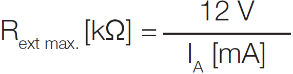 (для приборов с питанием от постоянного/ переменного тока, с электрической изоляцией)H = Источник питанияIA = Конечное значение выходного сигнала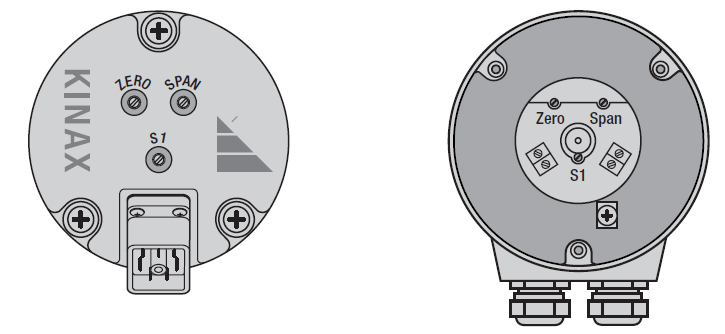 Рис. 16.  Настройка параметровZERO  =  Потенциометр для настройки нулевой точкиSPAN  =  Потенциометр для настройки конечного значения диапазона измеренияS1 =        Переключатель для изменения направления вращения для диапазона измерения угла >150º.Датчики с каталожным номером  707  –  …D  (см.  “Табл.  3: Технические характеристики и информация для заказа”) предназначены как для 2-проводного подключения с выходным диапазоном 4…20 мА, так и для 3- или 4-проводного подключения с выходным диапазоном 0…20 мА.Однако, при замене одного датчика другим (см. раздел «Электрические соединения»), начало и конец диапазона измерений, ZERO и SPAN следует перенастроить.На датчиках углового положения с диапазоном измерения угла >150º предусмотрен переключатель для изменения направления вращения. Он имеет маркировку S1.ОписаниеОписаниеОписаниеБлокирующий кодКод блокирующей неисправностиКод заказаKINAX WT707	Код заказа 707 - xxxx xxxx xxxx xxKINAX WT707	Код заказа 707 - xxxx xxxx xxxx xxKINAX WT707	Код заказа 707 - xxxx xxxx xxxx xx707-1.Исполнение датчикаСтандартное исполнениеИсполнение датчикаСтандартное исполнениеА11.ATEX EX    II 2G Ex ia IIC T6 GbATEX EX    II 2G Ex ia IIC T6 GbB21.Исполнение, пригодное для использования в морской водеИсполнение, пригодное для использования в морской водеN31.Исполнение, пригодное для использования в морской воде, с передаточным механизмомИсполнение, пригодное для использования в морской воде, с передаточным механизмомO41.ATEX EX    II 2G Ex ia IIC T6 Gb, исполнение, пригодное для использования в морской водеATEX EX    II 2G Ex ia IIC T6 Gb, исполнение, пригодное для использования в морской водеBN71.ATEX EX    II 2G Ex ia IIC T6 Gb, исполнение, пригодное для использования в морской воде, с передаточным механизмомATEX EX    II 2G Ex ia IIC T6 Gb, исполнение, пригодное для использования в морской воде, с передаточным механизмомBO81.IECEx	Ex ia IIC T6 GbIECEx	Ex ia IIC T6 GbBА1.IECEx	Ex ia IIC T6 Gb, исполнение, пригодное для использования в морской водеIECEx	Ex ia IIC T6 Gb, исполнение, пригодное для использования в морской водеBNB1.IECEx	Ex ia IIC T6 Gb, исполнение, пригодное для использования в морской воде, с передаточным механизмомIECEx	Ex ia IIC T6 Gb, исполнение, пригодное для использования в морской воде, с передаточным механизмомBOC2.Направление вращенияОткалиброван для направления вращения по часовой стрелкеНаправление вращенияОткалиброван для направления вращения по часовой стрелкеD12.Откалиброван для направления вращения против часовой стрелкиОткалиброван для направления вращения против часовой стрелкиD22.Для вольтовой характеристики (не подходит для приборов с дополнительным передаточным механизмом).Для вольтовой характеристики (не подходит для приборов с дополнительным передаточным механизмом).E32.Откалиброван для обоих направлений вращения (исключительно для диапазонов измерения ≤ 90°)Откалиброван для обоих направлений вращения (исключительно для диапазонов измерения ≤ 90°)M42.Линии 1 и 2: Приборы с диапазонами 0 … ≥ 5 до 0 … ≤ 150° применяются в обоих направлениях вращения. В приборах с диапазонами 0 … > 150° до 0 … ≤ 270°можно менять направление вращения (Необходимо перенастроить начало и конец диапазона измерений).Направление вращения для датчиков с дополнительным передаточным механизмом см. “Характеристика 13 и 14”.Линии 1 и 2: Приборы с диапазонами 0 … ≥ 5 до 0 … ≤ 150° применяются в обоих направлениях вращения. В приборах с диапазонами 0 … > 150° до 0 … ≤ 270°можно менять направление вращения (Необходимо перенастроить начало и конец диапазона измерений).Направление вращения для датчиков с дополнительным передаточным механизмом см. “Характеристика 13 и 14”.3.Диапазон измерения (измерительный вход)угол 0...10°Диапазон измерения (измерительный вход)угол 0...10°13.угол 0...30°угол 0...30°23.угол 0...60°угол 0...60°33.угол 0...90°угол 0...90°43.угол 0...180°угол 0...180°53.угол 0...270°угол 0...270°63.Нестандартный (0 до ≥ 5° до 0 до < 270°) [угол]93.Вольтовая характеристика[±угол]АОписаниеОписаниеОписаниеОписаниеБлокирующий кодБлокирующий кодКод блокирующей неисправностиКод блокирующей неисправностиКод заказаКод заказаKINAX WT707	Код заказа 707 - xxxx xxxx xxxx xxKINAX WT707	Код заказа 707 - xxxx xxxx xxxx xxKINAX WT707	Код заказа 707 - xxxx xxxx xxxx xxKINAX WT707	Код заказа 707 - xxxx xxxx xxxx xx707-707-Линия 9: Нестандартный 0... ≥ 5 до 0... < 270Откалиброван для обоих направлений вращения, нестандартный диапазон 0... ≥ 5 до 0... < 90°Линия A: Определить начало MA и конец ME диапазона измерения!	Установить пределы для (MA [± °] ≥ 10 и ME  [± °] ≤ 150) и указать оба угла через наклонную черту, например: [± °] 15 / 90!Линия 9: Нестандартный 0... ≥ 5 до 0... < 270Откалиброван для обоих направлений вращения, нестандартный диапазон 0... ≥ 5 до 0... < 90°Линия A: Определить начало MA и конец ME диапазона измерения!	Установить пределы для (MA [± °] ≥ 10 и ME  [± °] ≤ 150) и указать оба угла через наклонную черту, например: [± °] 15 / 90!Линия 9: Нестандартный 0... ≥ 5 до 0... < 270Откалиброван для обоих направлений вращения, нестандартный диапазон 0... ≥ 5 до 0... < 90°Линия A: Определить начало MA и конец ME диапазона измерения!	Установить пределы для (MA [± °] ≥ 10 и ME  [± °] ≤ 150) и указать оба угла через наклонную черту, например: [± °] 15 / 90!Линия 9: Нестандартный 0... ≥ 5 до 0... < 270Откалиброван для обоих направлений вращения, нестандартный диапазон 0... ≥ 5 до 0... < 90°Линия A: Определить начало MA и конец ME диапазона измерения!	Установить пределы для (MA [± °] ≥ 10 и ME  [± °] ≤ 150) и указать оба угла через наклонную черту, например: [± °] 15 / 90!4.4.Выходной сигнал (измерительный выход) / Вариант подключения0...1 мА, 3- или (4)-проводное подключениеВыходной сигнал (измерительный выход) / Вариант подключения0...1 мА, 3- или (4)-проводное подключениеАА4.4.0...5 мА, 3- или (4)-проводное подключение0...5 мА, 3- или (4)-проводное подключениеBB4.4.0...10 мА, 3- или (4)-проводное подключение0...10 мА, 3- или (4)-проводное подключениеCC4.4.4...20 мА, 2-проводное подключение или0...20 мА, 3- или (4)-проводное подключение (регулируемый с потенциометром)4...20 мА, 2-проводное подключение или0...20 мА, 3- или (4)-проводное подключение (регулируемый с потенциометром)HHDD4.4.4...20 мА, 3- или (4)-проводное подключение4...20 мА, 3- или (4)-проводное подключениеEE4.4.0...20 мА, 4-проводное подключение (подходит исключительно для источника питания переменного/постоянного тока(блок питания постоянного, переменного тока))0...20 мА, 4-проводное подключение (подходит исключительно для источника питания переменного/постоянного тока(блок питания постоянного, переменного тока))LLFF4.4.Нестандартный, 3- или (4)-проводное подключение0...>1,00 мА до 0... <20 мА	[мА]ZZ4.4.Линии A до Z: Rext max. см. раздел “Технические данные”,4-проводное подключение, с электрической изоляцией, подходит исключительно для источника питания постоянного/переменного тока (блок питания переменного/постоянного тока).2-, 3- или 4-проводное подключение, без электрической изоляции, подходит исключительно для источника питания постоянного тока.Линии A до Z: Rext max. см. раздел “Технические данные”,4-проводное подключение, с электрической изоляцией, подходит исключительно для источника питания постоянного/переменного тока (блок питания переменного/постоянного тока).2-, 3- или 4-проводное подключение, без электрической изоляции, подходит исключительно для источника питания постоянного тока.5.5.Источник питания24...60 В переменного/постоянного тока, с электрической изоляциейИсточник питания24...60 В переменного/постоянного тока, с электрической изоляциейFFBHBH115.5.85...230 В переменного/постоянного тока, с электрической изоляцией85...230 В переменного/постоянного тока, с электрической изоляциейFFBHBH225.5.12...30 В постоянного тока, без электрической изоляции12...30 В постоянного тока, без электрической изоляцииKKBLBLАА5.5.12...30 В постоянного тока (взрывобезопасное исполнение), без электрической изоляции12...30 В постоянного тока (взрывобезопасное исполнение), без электрической изоляцииKKALALBB5.5.Линии 1 и 2: Не подходит для источника питания постоянного/ переменного тока для выходного сигнала “Характеристика 4, линия D”!Линии 1 и 2: Не подходит для источника питания постоянного/ переменного тока для выходного сигнала “Характеристика 4, линия D”!6.6.Способ крепленияБез лапы/фланцаСпособ крепленияБез лапы/фланца006.6.С лапой (вмонтированной)С лапой (вмонтированной)116.6.С фланцем (вмонтированным)С фланцем (вмонтированным)227.7.Материал задней панели датчика / Маршрутизация соединительного кабеля Пластик / соединитель без вилки, розетка, вмонтированная для кабеля, подключаемого к задней панелиМатериал задней панели датчика / Маршрутизация соединительного кабеля Пластик / соединитель без вилки, розетка, вмонтированная для кабеля, подключаемого к задней панелиPP117.7.Пластик / соединитель без вилки, розетка, вмонтированная для кабеля, подключаемого к передней панелиПластик / соединитель без вилки, розетка, вмонтированная для кабеля, подключаемого к передней панелиPP227.7.Пластик / соединитель с вилкой, розетка, вмонтированная для кабеля, подключаемого к задней панелиПластик / соединитель с вилкой, розетка, вмонтированная для кабеля, подключаемого к задней панелиPP337.7.Пластик / соединитель с вилкой, розетка, вмонтированная для кабеля, подключаемого к передней панелиПластик / соединитель с вилкой, розетка, вмонтированная для кабеля, подключаемого к передней панелиPP447.7.Металл / 2 ввода PG11Рекомендуется для источника питания переменного/постоянного тока,4-проводное подключение с электрической изоляциейМеталл / 2 ввода PG11Рекомендуется для источника питания переменного/постоянного тока,4-проводное подключение с электрической изоляцией558.8.Специальные функцииОтсутствие (код заказа полный)Специальные функцииОтсутствие (код заказа полный)YY008.8.НаличиеНаличие119.9.Настройки (регулировка диапазона)Без расширенного диапазона уставокНастройки (регулировка диапазона)Без расширенного диапазона уставок009.9.Расширенный диапазон уставок + 5 % /-60 %Расширенный диапазон уставок + 5 % /-60 %YYАА9.9.Ограничение: для угла ≥ 60°, дополнительная погрешность 0,2 %также возможна в исполнениях с дополнительным передаточным механизмомОграничение: для угла ≥ 60°, дополнительная погрешность 0,2 %также возможна в исполнениях с дополнительным передаточным механизмомОписаниеОписаниеБлокирующий кодКод блокирующей неисправностиКод заказаKINAX WT707	Код заказа 707 - xxxx xxxx xxxx xxKINAX WT707	Код заказа 707 - xxxx xxxx xxxx xx707-10.Улучшенные климатические характеристикиБез улучшенных климатических характеристик010.Температура -40 до +70 °C,среднегодовая относительная влажность ≤ 90 %BYH10.Во взрывобезопасном исполнении, температура -40 до +55 °C для класса T6 относ. -40 to +70 °C для класса T5 относ. -40 до +75 °C для класса T4, среднегодовая относительная влажность ≤ 95 %AYJ11.Исполнение для судоходного транспортаБез сертификации GLY011.Сертификация GL (Germanischer Lloyd)YL12.Повышенная устойчивость к вибрацииСтандартное исполнениеGFYO012.Исполнение с питанием от постоянного тока, без электрической изоляцииGKYOM12.Исполнение с питанием от переменного/постоянного тока (блок питания переменного/постоянного тока), с электрической изоляциейN12.0 … 200 Гц, 25 g постоянная, 30 g для 2 ч 200 … 500 Гц, 15 g постояннаяНе подходит для приборов с дополнительным передаточным механизмом!13.Дополнительный передаточный механизм 2 : 1 до 144 : 1Выбрать максимальное значение шкалы KINAX WT 707 (без передаточного механизма) ME ≤ 150°.Предел погрешности:  ≤ 0,5 % для ME ≤ 150° и ≤ 1,5 % для ME ≥ 150°.Определить требуемый коэффициент редукции по следующей формуле:i = Коэффициент редукцииn = К-во оборотов (конец диапазона измеряемого объекта)ME = Максимальное значение шкалы KINAX WT 707 (без передаточного механизма).При значении “ME”, превышающем макс. ≤ 150°), и минимальном значении “i” погрешность гистерезиса снижается.Пример расчета погрешности гистерезиса; известно:n = 4,1 оборотов, i = 10, ME = 147.6° и j = ориент. 1,0°j = люфт в передаточном механизме= ориент. 0,68% погрешность	гистерезисаЛюфт в передаточном механизме  ориент. 1.0° для  2	≤ i ≤	12,5 ориент. 1,5° для 12,5 < i ≤	60 ориент. 2,0° для 60	< i ≤ 160013.Без передаточного механизма 2 : 1 - 144 : 1013.Преобразование	2 : 1JEGYN113.Преобразование	4 : 1JEGYN213.Преобразование	5 : 1JEGYN313.Преобразование	6 : 1JEGYN413.Преобразование	8 : 1JEGYN513.Преобразование  10 : 1JEGYNА13.Преобразование  12 : 1JEGYNB13.Преобразование  12,5 : 1JEGYNC13.Преобразование  15 : 1JEGYND13.Преобразование  16 : 1JEGYNE13.Преобразование  20 : 1JEGYNF13.Преобразование  22 : 1JEGYNGОписаниеОписаниеБлокирующий кодКод блокирующей неисправностиКод заказаKINAX WT707	Код заказа 707 - xxxx xxxx xxxx xxKINAX WT707	Код заказа 707 - xxxx xxxx xxxx xx707-Преобразование  24 : 1JEGYNHПреобразование  25 : 1JEGYNJПреобразование  30 : 1JEGYNKПреобразование  32 : 1JEGYNLПреобразование  36 : 1JEGYNMПреобразование  40 : 1JEGYNNПреобразование  50 : 1JEGYNOПреобразование  60 : 1JEGYNPПреобразование  64 : 1JEGYNQПреобразование  72 : 1JEGYNRПреобразование  75 : 1JEGYNSПреобразование  80 : 1JEGYNTПреобразование 100 : 1JEGYNUПреобразование 120 : 1JEGYNVПреобразование 144 : 1JEGYNW14.Дополнительный передаточный механизм 150: 1 до 1600 : 1Без передаточного механизма 150 : 1 - 1600 : 1014.Преобразование  150 : 1EGJYN114.Преобразование  160 : 1EGJYN214.Преобразование  180 : 1EGJYN314.Преобразование  200 : 1EGJYN414.Преобразование  240 : 1EGJYNА14.Преобразование  250 : 1EGJYNB14.Преобразование  300 : 1EGJYNC14.Преобразование  330 : 1EGJYND14.Преобразование  360 : 1EGJYNE14.Преобразование  375 : 1EGJYNF14.Преобразование  400 : 1EGJYNG14.Преобразование  450 : 1EGJYNH14.Преобразование  480 : 1EGJYNJ14.Преобразование  500 : 1EGJYNK14.Преобразование  550 : 1EGJYNL14.Преобразование  600 : 1EGJYNM14.Преобразование  660 : 1EGJYNN14.Преобразование  720 : 1EGJYNO14.Преобразование  750 : 1EGJYNP14.Преобразование  800 : 1EGJYNQ14.Преобразование  880 : 1EGJYNR14.Преобразование  900 : 1EGJYNS14.Преобразование 1000 : 1EGJYNT14.Преобразование 1024 : 1EGJYNU14.Преобразование 1200 : 1EGJYNV14.Преобразование 1600 : 1EGJYNW15.Протокол испытанийБез протокола015.Протокол на немецком языкеD15.Протокол на английском языкеEИзделиеАртикул №Лапа крепления997 182Фланец крепления997 190Соединительная коробка (без вилки)988 470Крышка (для задней панели)997 207Различные сильфонные муфтыxxx xxxРазличные винтовые и спиральные муфтыxxx xxxРазличные мембранные муфтыxxx xxxБлоки питания для KINAX WT707 можно найти в нашем номенклатурном ряду технологических КИП.Блоки питания для KINAX WT707 можно найти в нашем номенклатурном ряду технологических КИП.SINEAX B8121-канальный блок питанияSINEAX B8111-канальный блок питаниядля питания 2-проводных датчиковдля питания 2-проводных датчиков